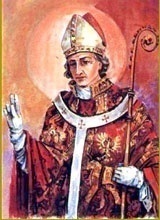 INTENCJE   MSZY   ŚWIĘTYCH5.07. – 11.07.2021INTENCJE   MSZY   ŚWIĘTYCH5.07. – 11.07.2021INTENCJE   MSZY   ŚWIĘTYCH5.07. – 11.07.2021PONIEDZIAŁEK5.07.2021PONIEDZIAŁEK5.07.20217.00+ Józefa i Wojciecha Sikora+ Józefa i Wojciecha SikoraPONIEDZIAŁEK5.07.2021PONIEDZIAŁEK5.07.202118.00+ Jacka Rusina+ Jacka RusinaWTOREK6.07.WTOREK6.07.7.00+ Bronisława Krupiaka  /pogrz./+ Bronisława Krupiaka  /pogrz./WTOREK6.07.WTOREK6.07.18.00+ Krzysztofa Bargiel 2 r. śm. Wandę i Piotra Nocoń+ Krzysztofa Bargiel 2 r. śm. Wandę i Piotra NocońŚRODA 7.07.ŚRODA 7.07.7.00+ Zygmunta Lis+ Zygmunta LisŚRODA 7.07.ŚRODA 7.07.18.00+ Zm. z rodziny Głuszek i Czubak+ Zm. z rodziny Głuszek i Czubak CZWARTEK8.07. CZWARTEK8.07.7.00+ Danutę Iciek  /pogrz./+ Danutę Iciek  /pogrz./ CZWARTEK8.07. CZWARTEK8.07.18.00+ Franciszka Głuszka z rodzicami córkę Wandę+ Franciszka Głuszka z rodzicami córkę WandęPIĄTEK9.07.PIĄTEK9.07.7.00+ Władysława Pochopień, Józefa i Walerię Świątek+ Władysława Pochopień, Józefa i Walerię ŚwiątekPIĄTEK9.07.PIĄTEK9.07.18.00+ Juliana i Annę Karcz syna Zdzisława+ Juliana i Annę Karcz syna ZdzisławaSOBOTA10.07.SOBOTA10.07.7.00+ Walerię Pochopień  /pogrz./+ Walerię Pochopień  /pogrz./SOBOTA10.07.SOBOTA10.07.18.00+ Kazimierza Trzop 2 r. śm.+ Kazimierza Trzop 2 r. śm.  15 NIEDZIELA ZWYKŁA11.07.2021  15 NIEDZIELA ZWYKŁA11.07.20217.30+ Karola i Antoninę synów Andrzeja i Tomasza Adamczowskich+ Karola i Antoninę synów Andrzeja i Tomasza Adamczowskich  15 NIEDZIELA ZWYKŁA11.07.2021  15 NIEDZIELA ZWYKŁA11.07.20219.30+ Jana i Anielę Kochut+ Jana i Anielę Kochut  15 NIEDZIELA ZWYKŁA11.07.2021  15 NIEDZIELA ZWYKŁA11.07.202111.00+ Janinę Skrzypek 1 r. śm. męża Władysława s. Henryka+ Janinę Skrzypek 1 r. śm. męża Władysława s. Henryka  15 NIEDZIELA ZWYKŁA11.07.2021  15 NIEDZIELA ZWYKŁA11.07.202116.00ZA PARAFIANZA PARAFIAN